VISA FORM INSTRUCTIONS 2020:  Follow carefully – any mistakes may result in a visa being refused.Go to the following website:   http://ru.vfsglobal.co.uk/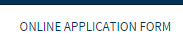 On the top menu bar, click on:  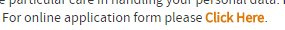 Then near the bottom centre, click on: Select  TOURIST (as visa category).  Then UNITED KINGDOM (or your own country!)  Agree to T&Cs, and click ‘Proceed to Online Application Form’.To apply for visa, select in the UNITED KINGDOM and ENGLISH as the language.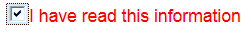 Tick the box:  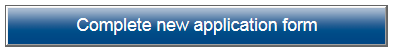 Then click on: On this new screen you will see your ‘application ID’.  You must copy and paste this into an email and send this email to JDD and RLD.  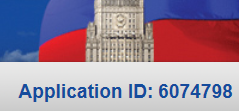 ALSO in this email you must write down the password (6 or more letters including a number).  I recommend using your SURNAME + 1. IF YOU DO NOT DO THIS WE WILL NOT BE ABLE TO ACCESS YOUR APPLICATION.  AND YOU WILL HAVE TO DO EVERYTHING AGAIN.Click SUBMIT then NEXT to access the main form.>>>>>>>>>>>>>>>>>>>>>>>>>>>>>>>>>>>>>>>>>>>>>>>>>>>>>>>>>>>>>>>>>>>>>>>>>>DO EVERYTHING IN CAPITAL LETTERSSECTION 1: VISA DETAILSNationality:  United Kingdom (unless not!)Purpose of Visit:  TourismPurpose of Visit (2): TourismVisa Category:  Common TouristNo of Entries:  SingleDate of Entry:  05 April 2020Date of Departure:  12 April 2020NEXTSECTION 2:  PERSONAL DETAILSFill everything EXACTLY as it appears on your passport.  At this point, << SAVE DRAFT >> then << NEXT >>…  DO THIS AT EVERY STAGE, TO ENSURE YOU DO NOT LOSE INFORMATION.SECTION 3:  PASSPORT DETAILS  (all info should be on the INFO page of your passport)Type of passport:  ordinaryFor the section which says ‘issued by’, you should find the answer under ‘Authority’, e.g. IPS / HMPO…  SAVE DRAFT / NEXT…SECTION 4:  VISIT DETAILSSelect ‘Travel Company’ as the institution you are visitingTravel company name:  ALLIANCE TRAVEL COMPANY191036, SAINT-PETERSBURG, RUSSIA, SUVOROVSKIY PROSPECT, BLD.2B, LETTER A, OF. 204Reference:  000961Confirmation:  123456 (this is the ‘voucher number’)Itinerary:  SAINT-PETERSBURGNational Insurance Number:  NoHave you ever been issued with MMI:  NoWho will pay:  Company, SEVENOAKS SCHOOL  (leave ‘notes’ blank)Plan to stay anywhere:  Yes, Hotel, USADBA DERZHAVINA HOTEL, NABEREZHNAYA REKI FONTANKI 118, 190005;  +7 812 713-07-17SECTION 5:  ADDITIONAL INFOI would expect you to answer ‘no’ to all questions, except Q7 (have you filled this form yourself?)   Level of Russian = “Can have a simple conversation”  (SAVE DRAFT)SECTION 6:  LAST VISIT DETAILSHave you visited other countries?  Work through you current passport, making sure that you put an entry in for every entry/exit stamp that you have.  Dates must match.  Then, enter as many countries as you can from the rest of your travel history.  Any sensible dates should be fine, e.g. 1st-7th – just guess.  PURPOSE = TOURISMVisited Russia:  Put ‘No’, unless you have been before!Is this your first British Passport? – put YES, unless parents have provided copies of earlier passports, in which case fill in the relevant info.SECTION 7:  MISCELLANEOUS INFOEnter as much info about your parents as you can – it should all be on the INFORMATION FORM that we asked them to fill out.Permanent home address (boarders give home, not school) + TELEPHONE NOEmail:  give your school email addressType of Job: other  /  Please specify:  STUDENTCompany Name:  SEVENOAKS SCHOOL;   Position:  STUDENTCompany Address:  HIGH STREET, SEVENOAKS, KENT, TN13 1HUCompany Telephone: +441732455133Company email:  admin@sevenoaksschool.orgDate of joining:  01/09/20__  (leave other phone/fax/email sections blank)Financial Situation:  Monthly income = 0 / other sources: no / Bank Accts:  add your bank name if you have one / Total to spend $500 /  Food & Accom: $300 Answer no to everything else, but do add any Social Media (e.g. Snapchat, Facebook, Whatsapp, Instagram, Twitter…)SECTION 8:  APPOINTMENT DETAILS:  Visa Application centre VFS UK, London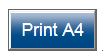 Do SAVE & SUBMIT, then press ‘Print A4’ but do not print.  You should be able to SAVE AS a copy of the PDF, with your SURNAME in the file name.  Send this file to RLD & JDD.